ПОСТАНОВЛЕНИЕ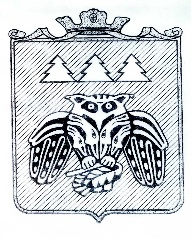  администрации муниципального образования                       муниципального района «Сыктывдинский»«Сыктывдiн» муниципальнöй районынмуниципальнöй юкöнса администрациялöнШУÖМот 18  октября 2018 года    			                                                                 № 10/939Об утверждении Реестра муниципальных услуг (функций) муниципального образования муниципального района «Сыктывдинский»Руководствуясь статьей 15 Федерального закона от 27.07.2010 № 210-ФЗ «Об организации предоставления государственных и муниципальных услуг», постановлением  администрации МО МР «Сыктывдинский» от      .2018 №  9/     «Порядком формирования и ведения Реестра муниципальных услуг муниципального образования муниципального района «Сыктывдинский», администрация муниципального образования муниципального района «Сыктывдинский» ПОСТАНОВЛЯЕТ:1. Утвердить Реестр муниципальных услуг (функций) муниципального образования муниципального района «Сыктывдинский» согласно приложению.2. Признать утратившим силу постановление администрации МО МР «Сыктывдинский» от  24 июля 2012 № 7/1598 «Об утверждении Реестра муниципальных услуг муниципального образования муниципального района «Сыктывдинский».3. Контроль за исполнением настоящего постановления возложить на заместителя руководителя администрации муниципального образования муниципального района «Сыктывдинский» (А.И. Федюнева).4. Настоящее постановление вступает в силу со дня его подписания и подлежит официальному опубликованию.И.о. руководителя администрациимуниципального района                                                                                       Л.Ю. ДоронинаПриложение к постановлениюадминистрации МО МР «Сыктывдинский»              от 18 октября 2018 года № 10/939       РЕЕСТРмуниципальных услуг (функций) муниципального образования муниципального района «Сыктывдинский»N п/пНаименование муниципальной услуги (функции муниципального контроля)Нормативный правовой акт, устанавливающий основания и порядок предоставления услуги (функции муниципального контроля)Структурное подразделение (муниципальное учреждение), ответственное за предоставление муниципальной услугиРаздел 1. Муниципальные услуги, предоставляемые органом местного самоуправленияРаздел 1. Муниципальные услуги, предоставляемые органом местного самоуправленияРаздел 1. Муниципальные услуги, предоставляемые органом местного самоуправленияРаздел 1. Муниципальные услуги, предоставляемые органом местного самоуправленияI. Земельные отношенияI. Земельные отношенияI. Земельные отношенияI. Земельные отношенияПеревод земель или земельных участков из одной категории в другуюпостановление администрации МО МР «Сыктывдинский»  от 17.11.2015 № 11/1878Управление земельных и имущественных отношенийПредоставление в аренду земельных участков, находящихся в собственности муниципального образования, и земельных участков, государственная собственность на которые не разграничена, за плату на торгахпостановление администрации МО МР «Сыктывдинский» от 18.11.2015 № 11/1895)Управление земельных и имущественных отношенийПредоставление в собственность земельных участков, находящихся в собственности муниципального образования, и земельных участков, государственная собственность на которые не разграничена, за плату без проведения торговпостановление администрации МО МР «Сыктывдинский» от 16.11.2015 № 11/1868Управление земельных и имущественных отношенийПредоставление в собственность земельных участков, находящихся в собственности муниципального образования, и земельных участков, государственная собственность на которые не разграничена, бесплатнопостановление администрации МО МР «Сыктывдинский» от 16.11.2015 № 11/1870Управление земельных и имущественных отношенийПредварительное согласование предоставления земельных участков, находящихся в собственности муниципального образования, и земельных участков, государственная собственность на которые не разграничена, для строительствапостановление администрации МО МР от «Сыктывдинский 18.11.2015 № 11/1903»Управление земельных и имущественных отношенийПредварительное согласование предоставления земельных участков, находящихся в собственности муниципального образования, и земельных участков, государственная собственность на которые не разграничена, на которые расположены здания, сооруженияпостановление администрации МО МР «Сыктывдинский» от 18.11.2015 № 11/1904Управление земельных и имущественных отношенийПредоставление разрешения на условно разрешенный вид использования земельного участка или объекта капитального строительствапостановление администрации МО МР «Сыктывдинский» от 18.11.2015 № 11/1905Управление земельных и имущественных отношенийПредварительное согласование предоставления земельных участков, находящихся в  собственности муниципального образования, и земельных участков, государственная собственность на которые не разграничена, гражданам для индивидуального жилищного строительства, ведения личного подсобного хозяйства в границах населенного пункта, садоводства, дачного хозяйства, гражданам и крестьянским (фермерским) хозяйствам для осуществления крестьянским (фермерским) хозяйством его деятельностипостановление администрации МО МР «Сыктывдинский» от 18.11.2015 № 11/1899Управление земельных и имущественных отношенийПредоставление  земельных участков, находящихся в  собственности муниципального образования, и земельных участков, государственная собственность на которые не разграничена, гражданам для индивидуального жилищного строительства, ведения личного подсобного хозяйства в границах населенного пункта, садоводства, дачного хозяйства, гражданам и крестьянским (фермерским) хозяйствам для осуществления крестьянским (фермерским) хозяйством его деятельностипостановление администрации МО МР «Сыктывдинский» от 16.11.2015 № 11/1865Управление земельных и имущественных отношенийУтверждение и выдача схемы расположения земельного участка или земельных участков на кадастровом плане территории муниципального образованияпостановление администрации МО МР «Сыктывдинский» от 17.11.2015 № 11/1877Управление земельных и имущественных отношенийПредоставление в собственность земельных участков, находящихся в собственности муниципального образования, и земельных участков, государственная собственность на которые не разграничена, за плату на торгахпостановление администрации МО МР «Сыктывдинский» от 16.11.2015 № 11/1873Управление земельных и имущественных отношенийПредоставление в аренду земельных участков, находящихся в собственности муниципального образования, и земельных участков, государственная собственность на которые не разграничена, без проведения торговпостановление администрации МО МР «Сыктывдинский» от 17.11.2015 № 11/1889Управление земельных и имущественных отношенийПредоставление в безвозмездное пользование земельных участков, находящихся в собственности муниципального образования, и земельных участков, государственная собственность на которые не разграниченапостановление администрации МО МР «Сыктывдинский» от 18.11.2015  № 11/1899Управление земельных и имущественных отношенийПредоставление в постоянное (бессрочное) пользование земельных участков, находящихся в собственности муниципального образования, и земельных участков, государственная собственность на которые не разграниченапостановление администрации МО МР «Сыктывдинский» 18.11.2015  № 11/1897от Управление земельных и имущественных отношенийСогласование местоположения границ земельных участков, граничащих с земельными участками, находящимися в муниципальной собственности и государственная собственность на которые не разграниченапостановление администрации МО МР «Сыктывдинский» от 17.11.2015 № 11/1876Управление земельных и имущественных отношенийII. Имущественные отношения. ЖКХII. Имущественные отношения. ЖКХII. Имущественные отношения. ЖКХII. Имущественные отношения. ЖКХПередача муниципального имущества в аренду постановление администрации МО МР «Сыктывдинский» от 16.11.2015 № 11/1872Управление земельных и имущественных отношенийПередача муниципального имущества в безвозмездное пользование  постановление администрации МО МР «Сыктывдинский» от 17.11.2015 № 11/1883Управление земельных и имущественных отношенийВыдача разрешения на вселение в жилые помещения муниципального жилищного фонда постановление администрации МО МР «Сыктывдинский» от 17.11.2015 № 11/1884Управление земельных и имущественных отношенийПредоставление гражданам по договорам социального найма жилых помещений муниципального жилищного фонда постановлением администрации МО МР «Сыктывдинский» от 17.11.2015 № 11/1885Управление земельных и имущественных отношенийПредоставление гражданам по договорам найма жилых помещений специализированного муниципального жилищного фонда постановление администрации МО МР «Сыктывдинский» от 17.11.2015 № 11/1886Управление земельных и имущественных отношенийОформление документов по обмену жилыми помещениями муниципального жилищного фонда постановление администрации МО МР «Сыктывдинский» от 17.11.2015 № 11/1887Управление земельных и имущественных отношенийПредоставление выписки из Реестра муниципальной собственности постановление администрации МО МР «Сыктывдинский» от 17.11.2015 № 11/1890Управление земельных и имущественных отношенийПредоставление информации об объектах недвижимого имущества, находящегося в муниципальной собственности и предназначенного для сдачи в аренду постановление администрации МО МР «Сыктывдинский» от 17.11.2015 № 11/1892Управление земельных и имущественных отношенийПередача жилых помещений, находящихся в муниципальной собственности, в собственность граждан постановление администрации МО МР «Сыктывдинский» от 18.11.2015 № 11/1893Управление земельных и имущественных отношенийПередача муниципального имущества в доверительное управление постановление администрации МО МР «Сыктывдинский» от 18.11.2015 № 11/1896Управление земельных и имущественных отношенийПризнание помещения жилым помещением, жилого помещения непригодным для проживания и многоквартирного жилого дома аварийным и подлежащим сносуПостановление администрации МО МР «Сыктывдинский» от 12.12.2017 № 12/2175.Управление жилищно-коммунального хозяйстваСогласование переустройства и (или) перепланировки жилого помещенияПостановление администрации МО МР «Сыктывдинский» от 12.12.2017 № 12/2176Управление жилищно-коммунального хозяйстваПеревод жилого помещения в нежилое или нежилое помещение в жилое помещениеПостановление администрации МО МР «Сыктывдинский» от 12.12.2017 № 12/2174Управление жилищно-коммунального хозяйстваПредоставление информации о жилищно-коммунальных услугах, оказываемых населениюПостановление администрации МО МР «Сыктывдинский» от 05.12.2017 № 12/2155Управление жилищно-коммунального хозяйстваВыдача справок и иных документов в сфере жилищно-коммунального хозяйстваПостановление администрации МО МР администрации МО МР «Сыктывдинский» от 05.12.2017 № 12/2156Управление жилищно-коммунального хозяйстваIII. Автотранспорт и дорогиIII. Автотранспорт и дорогиIII. Автотранспорт и дорогиIII. Автотранспорт и дорогиВыдача специального разрешения на движение по автомобильным дорогам транспортного средства, осуществляющего перевозки тяжеловесных и (или) крупногабаритных грузов, по маршрутам, проходящим по автомобильным дорогам местного значения в границах муниципального образованияПостановление администрации МО МР «Сыктывдинский» от 15.12.2017 № 12/2200Управление жилищно-коммунального хозяйстваПредоставление пользователям автомобильных дорог информации о состоянии автомобильных дорог местного значенияПостановление администрации МО МР «Сыктывдинский» от 16.11.2015 №11/1864Управление жилищно-коммунального хозяйстваIV. СтроительствоIV. СтроительствоIV. СтроительствоIV. СтроительствоВыдача разрешения на строительство объекта капитального строительства постановление администрации МО МР «Сыктывдинский» от 07.12.2017 № 12/2163Управление капитального строительства Выдача разрешения на ввод объекта капитального строительства в эксплуатациюпостановление администрации МО МР «Сыктывдинский» от 07.12.2017 № 12/2164Управление капитального строительстваПредоставление разрешения на отклонение от предельных параметров разрешенного строительства, реконструкции объектов капитального строительстваПостановление администрации МО МР «Сыктывдинский» от  01.02.2018 №  2/77Управление капитального строительстваВыдача акта освидетельствования проведения основных работ по строительству (реконструкции) объекта  индивидуального жилищного строительства с привлечением средств материнского (семейного) капиталапостановлением администрации МО МР «Сыктывдинский» от 13.12.2017 № 12/2186Управление капитального строительстваОрганизация и проведение аукциона на право заключить договор о развитии застроенной территории постановление администрации МО МР «Сыктывдинский» от 01.08.2016 №  8/1059Управление капитального строительстваВыдача градостроительного плана земельного участка», утвержденный постановлением администрации МО МР «Сыктывдинский»постановление администрации МО МР «Сыктывдинский» от 07.12.2017 № 12/2165Управление капитального строительстваПринятие решения об утверждении документации по планировке территории в границах земельного участка, в отношении которого заключен договор аренды земельного участка для его комплексного освоения в целях жилищного строительства», утвержденный постановлением администрации МО МР «Сыктывдинский»постановление администрации МО МР «Сыктывдинский» от 01.08.2016 № 8/1057.Управление капитального строительстваV. Архивное делоV. Архивное делоV. Архивное делоV. Архивное делоВыдача архивных справок, копий архивных документов, архивных выписок по архивным документамПостановление администрации МО МР  «Сыктывдинский» от 18.11.2015 № 11/1906Архивный отделВыдача копий  архивных документов, Постановление администрации МО МР  «Сыктывдинский» от 18.11.2015 № 11/1906Архивный отделVI. ОбразованиеVI. ОбразованиеVI. ОбразованиеVI. ОбразованиеПредоставление информации об организации общедоступного и бесплатного дошкольного, начального общего, основного общего, среднего общего образования, а также дополнительного образования в общеобразовательных организацияхпостановление администрации МО МР «Сыктывдинский» от 27.02.2018  № 2/146Управление образованияПрием заявлений, постановка на учет и направление детей для зачисления в образовательные организации, реализующие основную образовательную программу дошкольного образованияпостановление администрации МО МР «Сыктывдинский» от 14.03.2018  № 3/209Управление образованияVII. КультураVII. КультураVII. КультураVII. КультураПредставление информации о времени и месте театральных представлений, филармонических и эстрадных концертов и гастрольных мероприятий театров и филармоний, киносеансов, анонсы данных мероприятий.постановление администрации МО МР «Сыктывдинский»  от  16.11.2015 № 11/1869                                                                                     Управление культурыРаздел 2. Услуги, оказываемые муниципальными учреждениями и иными организациями, в которых размещается муниципальное задание (заказ)Раздел 2. Услуги, оказываемые муниципальными учреждениями и иными организациями, в которых размещается муниципальное задание (заказ)Раздел 2. Услуги, оказываемые муниципальными учреждениями и иными организациями, в которых размещается муниципальное задание (заказ)Раздел 2. Услуги, оказываемые муниципальными учреждениями и иными организациями, в которых размещается муниципальное задание (заказ)1.Прием граждан в общеобразовательные организациипостановление администрации МО МР «Сыктывдинский» от 15.01.2018  № 1/13Управление образованияРаздел 3. Услуги, которые являются необходимыми и обязательными для предоставления муниципальных услуг, и предоставляются организациями, участвующими в предоставлении муниципальных услугРаздел 3. Услуги, которые являются необходимыми и обязательными для предоставления муниципальных услуг, и предоставляются организациями, участвующими в предоставлении муниципальных услугРаздел 3. Услуги, которые являются необходимыми и обязательными для предоставления муниципальных услуг, и предоставляются организациями, участвующими в предоставлении муниципальных услугРаздел 3. Услуги, которые являются необходимыми и обязательными для предоставления муниципальных услуг, и предоставляются организациями, участвующими в предоставлении муниципальных услугРаздел 4. Функции муниципального контроляРаздел 4. Функции муниципального контроляРаздел 4. Функции муниципального контроляРаздел 4. Функции муниципального контроля1.Осуществление муниципального лесного контроля на территории муниципального района «Сыктывдинский»постановлениеадминистрации МО МР «Сыктывдинский»  от 18.11.2015 № 11/1907Управление жилищно-коммунального хозяйства2.Осуществление муниципального контроля за сохранностью автомобильных дорог общего пользования местного значения в муниципальном районе «Сыктывдинский»постановлениеадминистрации МО МР «Сыктывдинский»  от23.11.2015 г. № 11/1938Управление жилищно-коммунального хозяйства3.Осуществление муниципального жилищного контроля в муниципальном образовании муниципального района «Сыктывдинский»постановление администрации МО МР  «Сыктывдинский» от 27.07.2015 № 7/1240Управление жилищно-коммунального хозяйства4.Осуществление муниципального земельного контроля на территории муниципального района «Сыктывдинский»постановлениеадминистрации МО МР «Сыктывдинский»от 02.12.2016 № 12/1867Управление земельных и имущественных отношений